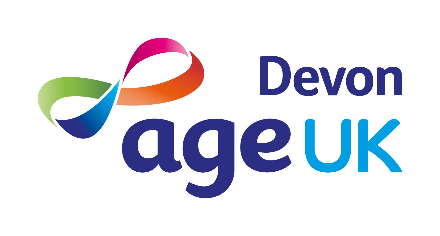 Volunteer Application FormWhere did you hear about Age UK Devon’s volunteering opportunities?ABOUT YOUWhat attracts you to volunteer with us?Which volunteering roles are you interested in? (Please tick all that apply)What skills, knowledge, and experience (work/voluntary/life) and qualifications could you bring to a volunteering role?Please state your availability: (Please tick all that apply)Will you use your own motor vehicle for volunteering?	Yes 	No REFERENCESPlease give details of two referees who will be willing to support your application to volunteer with us – preferably these should be professional such as current or former employer, from another volunteer company/charity, a friend and not someone related to you. CONVICTIONSWe ask everyone who wants to volunteer to disclose all convictions, including those that are spent. Work as a volunteer for Age UK Devon is covered the Rehabilitation of Offenders Act 1974. The information you give us will be held in strict confidence. Do you have any criminal convictions/cautions? 	Yes 	No If you answered yes, please give details in a separate letter and send this with your application form in an envelope marked ‘Confidential’.DECLARATIONSI declare that the information given in this application is true and accurate.  I agree that Age UK Devon can hold my personal details in accordance with General Data Protection Regulations.I understand that any volunteer offer with Age UK Devon is subject to appropriate references and a DBS check (if the role requires it).Signature: …………………………………..……..	………Date: ……………………..Please return your complete application formto info@ageukdevon.co.uk or Freepost AGE UK DEVONFirst NameLast NameAddressAddressPostcodeEmailHome TelephoneGender  Male    Female    Other (please specify)AdministrationPhysical Activities  Benefit Advocate  Social Activities    FundraisingTechnology Support  MondayTuesdayWednesdayThursdayFridayMorningAfternoonFlexibleOccasionalReferee 1Referee 1NameAddressEmailTelephoneCapacity in which they know youReferee 2Referee 2NameAddressTelephoneEmailCapacity in which they know you